  RVE   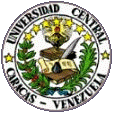 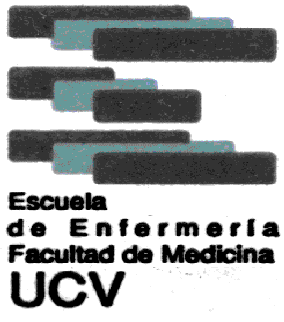 REVISTA VENEZOLANA DE ENFERMERÍAEditor-Director:Maribel Osorio –UCVEditor invitadoFreddy ContrerasCo-Editor:Marlín Guía-Yanes  UCVEditor Asistente:Reinaldo Zambrano-UCVComité editorial:Carmen C. Jiménez-UCVMariano Fernández-UCV                                Comité de redacción:Elizabeth Piña-UCV                                    Lilia Betancourt-UCVElba Suarez-UCVMarcos Fidel Barrera-Ciea Sypal                       Yenobis Mundarain-UCV            Comité asesor:Alfredo Castillo Valery-UCVEvelia Figuera-UCVReinaldo Martínez Uni Autónoma Barcelona-EspañaMartha Lucia Vázquez Truisi-Uni Valle-ColombíaCarmen Sellan - Universidad Autónoma de MadridFernando Amaral-Universidad de CoímbraAna Rosario Contreras-Colegio Enfermeras CaracasEduardo Sánchez-ULAJesús González Vega-UCVHéctor Arrechedera-UCVAlejanira González-CMDLTCOPYRIGTHDerechos reservados. Queda prohibida la reproducción total o parcial de todo el material  contenido en la revista sin el consentimiento por escrito a los editores.2017. Volumen 4, Número 1, ISSN: 2542-307X   Depósito legal: ppi201402D4521 revistavenezolanadeenfermeria@ucv.ve  / revistavenezolanaenfermeria@gmail.com